UAB ,,Kauno vandenys“ atliekami darbai:
Birželio 8 d.Informacija apie planinį vandens tiekimo nutraukimą:Dėl vandentiekio linijos remonto darbų, nuo 9 iki 16 val. nebus tiekiamas vanduo Apuolės g. 49 - 88, Sedos g. 1 - 12, Pryšmančių g. 2 - 8.Dėl naujų vandentiekio tinklų prijungimo darbų, nuo 12 iki 16 val. nebus tiekiamas vanduo Kelmynų g., Pakuonio g. 7, 9.Klientai informuoti el. priemonėmis. Atsiprašome dėl galimų nepatogumų ir dėkojame už supratingumą.A. Merkio g. - vandentiekio tinklų plovimas per priešgaisrinius hidrantus;Vaižganto g. - vandentiekio tinklų patikra;Mastaičių rajono zona - vandens nutekėjimo paieška;Veiverių g. - vandentiekio tinklų žymėjimas;Kelmynų g., Pakuonio g., Apuolės g. - vandentiekio tinklų uždarymas - atidarymas;Dainavos parkas - fontano plovimas, siurbimas;Plačioji g. 23, Karo Aviacijos g., Dragių g. 13 - 4, Julijanavos g., Muitinės g. 1 - buitinių ir paviršinių lietaus nuotekų tinklų plovimas, šulinių valymas;Europos pr., Lakūnų pl. - buitinių ir paviršinių nuotekų tinklų patikra sauso garo generatoriumi;D. Poškos g. 6 - buitinių nuotekų tinklų plovimas, šulinių valymas;Savanorių pr. - paviršinių lietaus nuotekų tinklų profilaktika, šulinių valymas;Karo Aviacijos g., Dragių g. 13 - 4, Julijanavos g., Romuvos g. - buitinių nuotekų tinklų patikra;Europos pr., Lakūnų pl. - tinklų televizinė diagnostika.Kilus klausimams skambinti:Klientų aptarnavimas/Avarinė tarnyba – 8 800 20 000.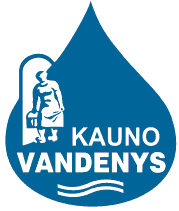 uždaroji akcinė bendrovė „Kauno vandenys“uždaroji akcinė bendrovė „Kauno vandenys“